Психиатр о резне в школах: «Винить соцсети и компьютерные игры - полная чушь»Врач-психиатр Дмитрий Фролов объясняет, почему большинство высказываний экспертов и представителей власти о серии нападений в школах являются некомпетентными и откровенно бредовыми.За прошлую неделю СМИ сообщили о нескольких случаях насилия в школах. В Улан-Удэ подросток напал на класс с топором и коктейлем Молотова и попытался покончить с собой. В Перми подростки напали с ножами на учителя, а затем пытались убить друг друга. В Симферополе школьнику прострелили ногу из пневматического пистолета, а в Челябинской области ножом ранили подростка.Как обычно, политики и журналисты, психологи и психиатры нашли простое объяснение. Виноваты в беде соцсети, недостаток психологов и охраны в школах. Еще компьютерные игры, отсутствие духовно-нравственных скреп и агрессивную музыку вспоминают. Выход тоже нашли простой. Усилить контроль за интернетом, увеличить количество психологов и охранников в школахВот теперь, видимо, заживем. Все проблемы с насилием, таким образом, можно решить. Достаточно приставить к каждому человеку полицейского, попа, психолога и психиатра, затем разрешить в интернете доступ только к духовно-нравственному контенту.В голове у горе-экспертов скорее всего такая картина. Идет такой ребенок счастливый из школы, садится за компьютер, пока мамы с папой нет. Случайно натыкается на группу в ВК про школьников из Колумбайна и думает:«Круто! Пойду тоже так сделаю. Я и не знал, что существуют оружие, убийства и самоубийства. Вон оно как. И я так могу. Это же лучше, чем ходить в мою любимую школу к моим заботливым учителям и дорогим одноклассникам, а потом дома ждать ужина с внимательными родителями». Берет топор и идет в школу.Конечно, это абсолютная чушь. Ни одна группа в соцсети не может быть причиной насилия или суицида. Миллионы детей и взрослых потребляют информацию о насилии. Все люди, хотя бы иногда, имеют более или менее осознаваемые фантазии и мысли на тему насилия по отношению к себе или другим, но в реальность это воплощается относительно редко. То есть сама информация о насилии не может быть причиной.В зависимости от преобладающего настроения и мыслей человек, в том числе и ребенок, ищет соответствующую информацию. Если ребенок и правда счастлив, то пройдет мимо таких групп или посмотрит их из любопытства и забудет. Я работал с детьми в качестве психиатра и психотерапевта. Один вполне здоровый мальчик мне сказал, что он видел эти группы, заходил из любопытства, но ему они не показались интересными.Если же ребенку плохо, то он будет искать такие группы, с целью поиска информации, отвечающей его настроению и мыслям. Найдя ее, он скорее даже получит облегчение за счет проживания и выплеска негативных эмоций в общении с детьми, имеющими схожие проблемы. В большинстве случаев с пользователями таких групп так и происходит. Конечно, в отдельных случаях может произойти и чрезмерное усиление этого настроения, но, скорее всего, оно бы и так произошло, без соцсети. Что-нибудь другое послужило бы таким триггером рано или поздно.Психика человека вообще и ребенка в частности, тем более подростка, не реагирует механически на то, что написано или сказано кем-то. Она перерабатывает это в зависимости от эмоционального фона или убеждений. При этом активно ищет в окружающем то, что соответствует психическому состоянию.Это касается и песен, и компьютерных игр. Практически все подростки слушают агрессивные песни и играют в компьютерные игры. Кто-то из них совершает акты насилия, но это не значит, что песни и игры тому виной. Скорее увлечение ими – иногда следствие агрессивных тенденций, которые могут быть вполне безобидными и находят выплеск в этих занятиях.Меня, как психиатра, обеспокоила бы скорее обратная ситуация. Если подросток не имеет агрессивных побуждений. И вот почему. Важно понимать специфику подросткового возраста.Подросток начинает осознавать себя как автономную личность. Он ищет свои ценности. Увлекается различными идеями. Его кидает из крайности в крайность, в том числе и в агрессию. Подросток слепо отвергает ценности старшего поколения в поисках собственных. При этом может увлечься религиозным или политическим экстремизмом, например. Это нормальный период развития. Очень сложный, но необходимый. Если подростковый период протекает спокойно и гладко, то вполне вероятны психологические проблемы во взрослом возрасте.Запреты и ограничения тут не помогут. Возможно, что подобные акты насилия в любом случае неизбежны. Просто в силу биологической склонности человека к агрессии, наличия социальных противоречий и специфики подросткового возраста, когда агрессивные тенденции обостряются. Пугающие нас эксцессы – это крайние формы континуума нормального подросткового поведения.Чтобы уменьшить число таких случаев нужно помочь подростку направить бунт и агрессию в социально приемлемое русло. Это может быть увлечение современным искусством, экстремальной музыкой, спортом, участие в политических протестах и даже компьютерные игры.Усиление охраны, конечно, не панацея. Если подросток готов к насилию, то он найдет способ его совершить. Школьные психологи тоже очень ограничены в возможностях. Многие думают, что они волшебники, которые как угодно изменяют состояние ребенка. Но это не так. Хотя бесспорно, что психологи в школах нужны, но считать, что их наличие гарантированно предотвратит насилие – глупо. А знание христианских заповедей и молитв тем более не спасает от жесткости.Помимо биологических и социально-психологических особенностей подросткового возраста склонность к насилию обусловлена неблагоприятной семейной и школьной обстановкой. Эта обстановка может формировать депрессивное и агрессивное мышление. К тому же подростковая и детская депрессия часто проявляются именно в агрессивном поведении.Во всем мире и в нашей стране дети достаточно часто подвергаются физическому насилию в семьях. В том числе сексуальному. И если с физическим насилием сталкиваются далеко не все, то психологического насилия со стороны родителей ребенку практически не избежать. Оно проявляется во вполне привычных для российской семьи моральных унижениях и запугиваниях, которые считаются воспитательными мерами.Школьные учителя старательно поддерживают эту традицию. Они сами унижают детей, сравнивая их друг с другом, делая колкие и неэтичные замечания, запугивая двойками и экзаменами. Дети находятся в невероятном напряжении. При этом учителя давят на родителей, чтобы те усилили репрессии к детям. К ним присоединяются врачи и психологи, которые списывают нарушения поведения на аморальность и пользование компьютером.При этом никто не пытается понять подростка. На него обрушивается шквал моральных поучений, наказаний и ограничений, что только усиливает его агрессию и/или депрессию. Многие дети подвергаются психологическому и физическому насилию со стороны старшеклассников и сверстников. Учителя, родители и психологи обычно считают, что ребенок сам в этом виноват. Они не пытаются решить эту проблему.Часто дети могут иметь индивидуальные психологические и биологические особенности, которые усиливают их проблемы. И здесь может помочь в первую очередь психиатр и психотерапевт, но не школьный психолог. Но из-за незнания и страха родителей и педагогов, отсутствия материальных возможностей или грамотных специалистов, ребенок вряд ли такую помощь получит.Все усугубляют бедность, алкоголизация родителей и душная авторитарная обстановка в нашем обществе, где конкуренция и войны, стремление к власти и деньгам стоят во главе угла. Если уважаемым взрослым можно решать проблемы с помощью войн и угроз применения ядерного оружия, то почему подросткам нельзя взять нож?Эта резня - вполне закономерная реакция на весь этот мрак, окружающий наших детей. Спасти от него - задача семьи и общества. Они могут создать более благоприятную атмосферу вокруг ребенка. Защитить его не от соцсетей и компьютерных игр, а от унижений, несправедливости и одиночества. Дать ребенку не оплеух и моральных поучений, а уважение и любовь.Автор: психиатр и психотерапевт Дмитрий Фролов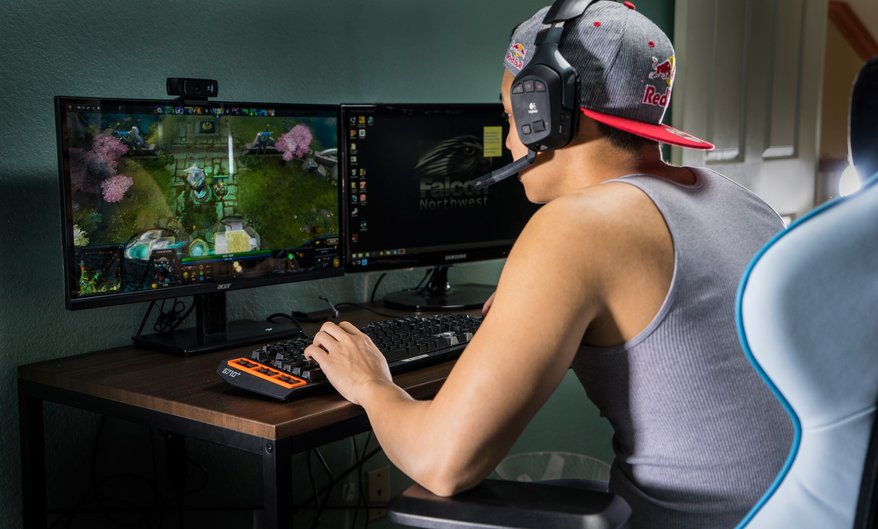 